наказПро деякі питання портових зборів Відповідно до частини другої статті 22 та пункту 4 Прикінцевих положень Закону України «Про морські порти України»  н а к а з у ю:1. Затвердити такі, що додаються:1) Методику розрахунку розмірів ставок портових зборів, які справляються у морських портах (далі – Методика);2) Порядок справляння, обліку та використання коштів від портових зборів, крім використання коштів від адміністративного збору.2. Директорату реформування морської та річкової галузі забезпечити подання цього наказу в установленому законодавством порядку на державну реєстрацію до Міністерства юстиції України.3. Відділу зовнішніх комунікацій забезпечити оприлюднення цього наказу на офіційному вебсайті Міністерства інфраструктури України.4. Директорату реформування морської та річкової галузі за участю Департаменту фінансово-економічної діяльності та фінансового моніторингу у тримісячний строк з дня набрання чинності цим наказом забезпечити проведення розрахунків та затвердження Міністерством інфраструктури України розмірів ставок портових зборів для кожного морського порту відповідно до Методики.5. Цей наказ набирає чинності з дня його офіційного опублікування, крім підпункту 2 пункту 1, який набирає чинності одночасно із затвердженням розмірів ставок портових зборів, розрахованих відповідно до Методики.6. Контроль за виконанням цього наказу залишаю за собою.Міністр	Владислав КРИКЛІЙ 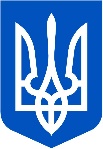 мІнІстерство інфраструктури УкраЇним. Київ                          №